კონტრაქტის გაფორმებიდან 1 კვირის განმავლობაში მოხდება შემდეგი სახეობის და რაოდენობის მეორადი მაცივრების რეალიზაცია:ერთკარიანი მაცივარი - 400 ცალიერთკარიანი (განიერი) მაცივარი– 140 ცალიორკარიანი მაცივარი - 120 ცალიალუმინის ქილის მაცივარი - 20 ცალიმაცივრები იმყოფება დაუკომპლექტებელ-დაზიანებულ მდგომარეობაში. გთხოვთ გაითვალისწონოთ რომ რაოდენობები მიახლოებითია და შეიძლება მცირედით შეიცვალოს.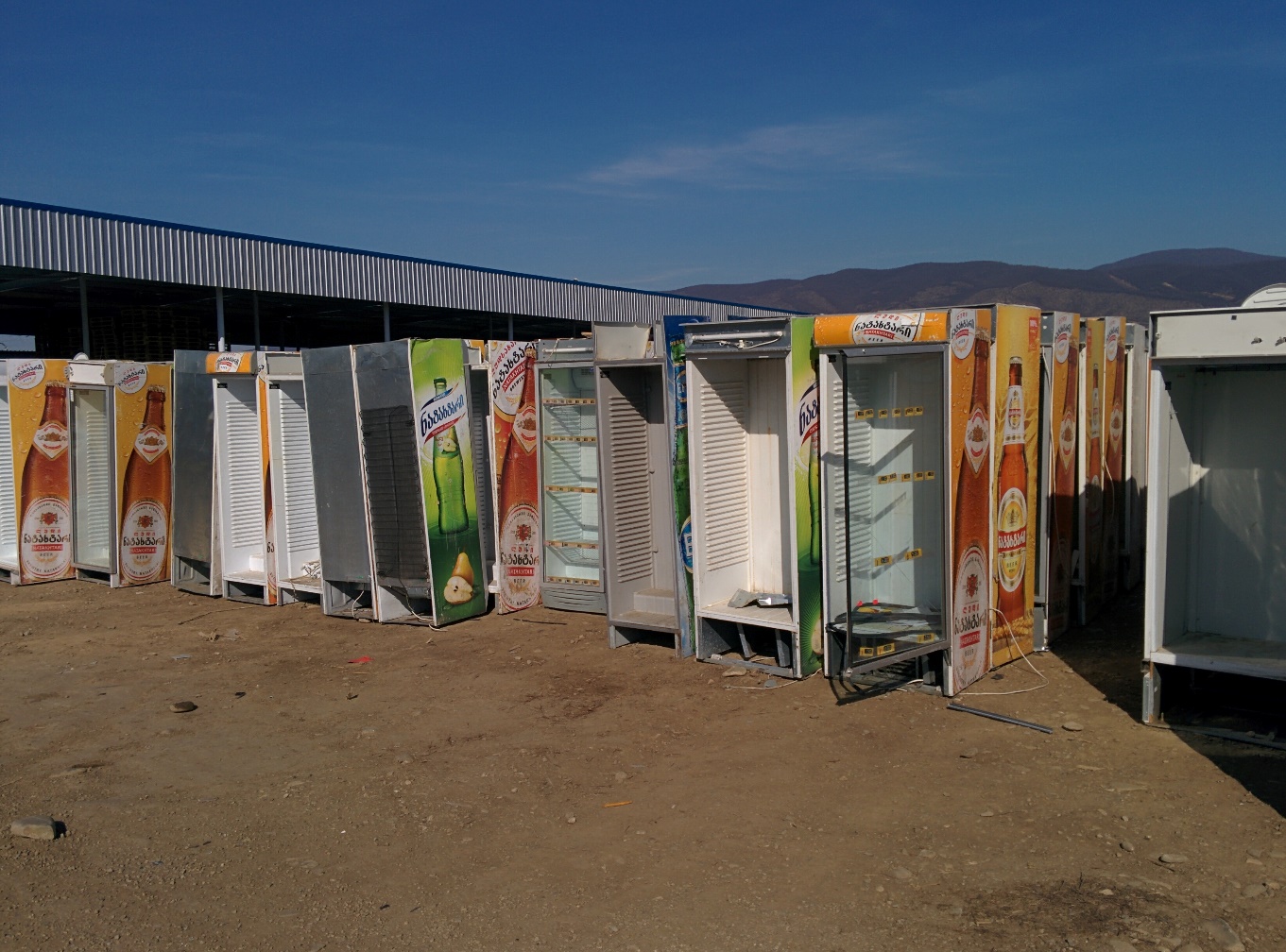 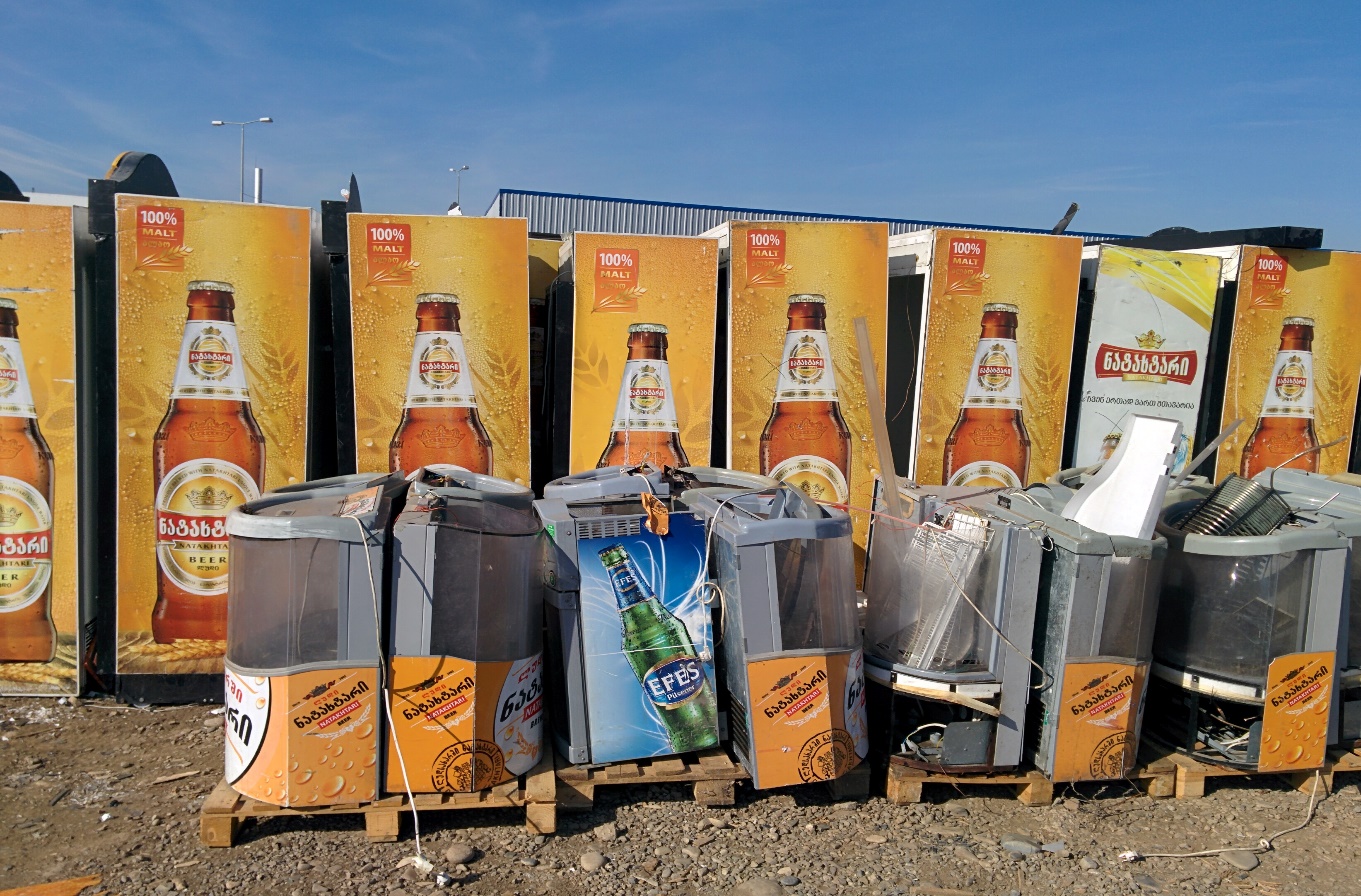 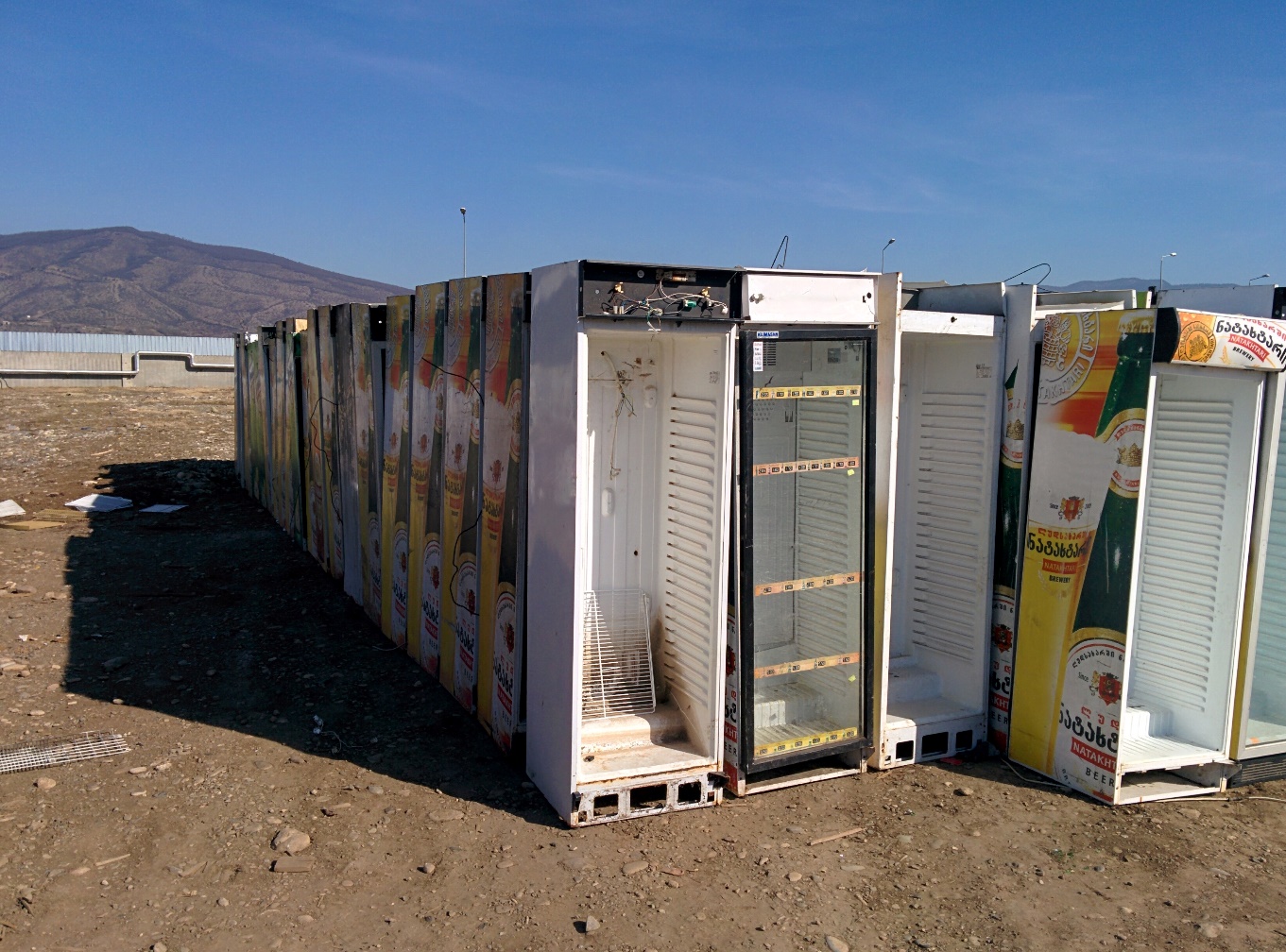 